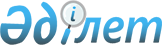 О Национальном аэpокосмическом агентстве Республики Казахстан пpи Кабинете Министpов Республики Казахстан
					
			Утративший силу
			
			
		
					ПОСТАНОВЛЕНИЕ Кабинета Министpов Республики Казахстан от 12 мая 1993 г. N 384. Утратило силу  постановлением Пpавительства РК от 3 апpеля 1996 г. N 382 ~P960382.

     В целях реализации Указа Президента Республики Казахстан от 25 февраля 1993 г. N 1118 U931118_ "О преобразовании Агентства космических исследований Казахской ССР в Национальное аэрокосмическое агентство Республики Казахстан при Кабинете Министров Республики Казахстан" Кабинет Министров Республики Казахстан постановляет: 

     1. Установить, что Национальное аэрокосмическое агентство Республики Казахстан при Кабинете Министров Республики Казахстан (в дальнейшем - Агентство) является органом государственного управления в области аэрокосмической деятельности. 

     2. Возложить на Агентство: 

     реализацию государственной политики в области аэрокосмической деятельности; 

     обеспечение сохранности и рационального использования объектов аэрокосмической инфраструктуры Республики Казахстан, включая объекты комплекса "Байконур", не входящие в состав объектов, арендуемых Российской Федерацией в интересах науки, народного хозяйства, безопасности и международного сотрудничества; 

     осуществление контроля за условиями эксплуатации объектов комплекса "Байконур", арендуемых Российской Федерацией; 

     взаимодействие с органами государственного управления и организациями Республики Казахстан и других государств в области исследования и использования космического пространства; 

     осуществление контроля за соответствием проводимых в Республике Казахстан работ по освоению космического пространства и использованию аэрокосмической и ракетно-космической техники требованиям законодательства Республики Казахстан, нормам международного права, межгосударственным соглашениям и договорам; 

     организацию выполнения природоохранных мероприятий в районах действия ракетно-космической техники на территории Республики Казахстан. 

     Сноска. В пункт 2 внесены изменения постановлением КМ РК от 13 сентября 1995 г. N 1260. 

     3. Утвердить прилагаемое Положение о Национальном аэрокосмическом агентстве Республики Казахстан при Кабинете Министров Республики Казахстан. 

     4. Создать в г. Ленинске Управление космодрома "Байконур", входящее в структуру Агентства, на которое возложить решение в установленном порядке имущественных и хозяйственных вопросов космодрома. 

     5. Установить предельную штатную численность работников аппарата Агентства в количестве 31 единиц, в том числе 10 единиц для Управления космодрома "Байконур" (без персонала по охране и обслуживанию зданий). 

     Сноска. В пункт 5 внесены изменения - постановлением КМ РК от 13 сентября 1995 г. N 1260. 

     6. Разрешить Генеральному директору Агентства иметь 3 заместителей, в том числе одного первого, и коллегию в составе 7 человек. 

     7. Предоставить право Генеральному директору Агентства утверждать структуру и штатное расписание аппарата Агентства в пределах установленной численности и фонда оплаты труда. 

     8. Распространить на работников Агентства условия оплаты труда, предусмотренные для руководителей, руководящих работников и специалистов аппарата главных управлений комитетов и других республиканских учреждений при Кабинете Министров Республики Казахстан и при министерствах и государственных комитетах Республики Казахстан. 

      Сноска. Пункт 8 - в редакции постановления КМ РК от 11 июля 1995 г. N 948. 

     9. Министерству финансов Республики Казахстан предусмотреть необходимые ассигнования для содержания аппарата Агентства. 

     10. Приравнять должность Генерального директора Агентства по условиям медицинского, бытового обеспечения и транспортного обслуживания к должности министра Республики Казахстан, а должности заместителей Генерального директора - к должностям заместителей министра Республики Казахстан. 

     11. Установить для аппарата Агентства лимит служебных легковых автомобилей в количестве 4 единиц и микроавтобусов в количестве 2 единиц. 

     12. Министерству связи Республики Казахстан в установленном порядке обеспечить по заявкам Агентства выделение технических средств и каналов телефонной, телексной и телефаксной связи. 

     13. Сократить численность Министерства науки и новых технологий Республики Казахстан на 9 единиц (отдел Агентства космических исследований и должность заместителя Министра). 

     14. Государственному комитету Республики Казахстан по государственному имуществу и главам Алматинской и Ленинской городских администраций в месячный срок решить вопрос о размещении аппарата Агентства. 

     15. Министерству финансов Республики Казахстан предусматривать ежегодное выделение средств для приобретения мебели, оборудования, инвентаря, хозяйственных товаров, а также необходимые валютные средства для осуществления международного сотрудничества по вопросам, относящимся к компетенции Агентства. 

     16. Признать утратившими силу пункты 5 и 6, абзац третий пункта 16 постановления Кабинета Министров Республики Казахстан от 12 марта 1992 г. N 221 "О Министерстве науки и новых технологий Республики Казахстан", а также абзац второй пункта 16 этого постановления в части представления в Кабинет Министров Республики Казахстан проекта Положения об Агентстве космических исследований. 

 

    Премьер-министр  Республики Казахстан

                                                   УТВЕРЖДЕНО                                         постановлением Кабинета Министров                                             Республики Казахстан                                              от 12 мая 1993 г. N 384  



 

                              ПОЛОЖЕНИЕ 



 

             о Национальном аэрокосмическом агентстве 

            Республики Казахстан при Кабинете Министров 

                       Республики Казахстан 



 

                       I. Общие положения 



 

     1. Национальное аэрокосмическое агентство Республики Казахстан при Кабинете Министров Республики Казахстан, именуемое в дальнейшем Агентство, является органом государственного управления в области аэрокосмической деятельности. 

     2. Агентство в своей деятельности руководствуется Конституцией и другими законодательными актами Республики Казахстан, решениями Президента Республики Казахстан и Кабинета Министров Республики Казахстан, международными соглашениями и договорами по вопросам исследования и использования космического пространства, а также настоящим Положением. 

     3. Агентство является юридическим лицом, имеет самостоятельный баланс, счета в банках, в том числе валютный, фирменный знак, печать с изображением Государственного герба Республики Казахстан и со своим наименованием на казахском и русском языках. 



 

                       II. Основные задачи Агентства 



 

     4. Основными задачами Агентства являются: 

     реализация государственной политики в области аэрокосмической деятельности; 

     обеспечение сохранности и рационального использования объектов аэрокосмической инфраструктуры Республики Казахстан, включая объекты комплекса "Байконур", не входящие в состав объектов, арендуемых Российской Федерацией, в интересах науки, народного хозяйства, безопасности и международного сотрудничества; 

     осуществление контроля за условиями экплуатации объектов комплекса "Байконур", арендуемых Российской Федерацией; 

     взаимодействие с органами государственного управления и организациями Республики Казахстан и других государств в области исследования и использования космического пространства; 

     организация выполнения природоохранных мероприятий в районах действия ракетно-космической техники на территории Республики Казахстан; 

     формирование и реализация национальных программ и коммерческих проектов, подготовка предложений и участие в реализации межгосударственных программ и коммерческих проектов по исследованию и использованию космического пространства; 

     координация научно-исследовательских и опытно-конструкторских работ организаций и предприятий, участвующих в создании летательных аппаратов и осуществлении их полетов; 

     осуществление контроля за соответствием проводимых в Республике Казахстан работ по освоению космического пространства и использованию аэрокосмической техники требованиям законодательства Республики Казахстан, нормам международного права, межгосударственным соглашениям и договорам; 

     разработка предложений по созданию необходимых правовых, экономических, экологических и организационных норм и условий для развития аэрокосмической деятельности в Республике Казахстан. 

     Сноска. В пункт 4 внесены изменения - постановлением КМ РК от 13 сентября 1995 г. N 1260. 



 

                       III. Основные функции Агентства 



 

     5. Агентство в соответствии с возложенными на него задачами: 

     разрабатывает нормативные документы и проводит работы по правовому регулированию деятельности аэрокосмической отрасли и осуществлению государственной политики Республики Казахстан; 

     осуществляет взаимодействие с органами государственного управления и организациями Республики Казахстан и других государств в области исследования и использования космического пространства; 

     формирует и реализует национальные аэрокосмические программы, в том числе программы и проекты по использованию, конверсии и реконструкции объектов аэрокосмической инфраструктуры; 

     подготавливает предложения по участию Республики Казахстан в межгосударственных программах и коммерческих проектах по исследованию и использованию космического пространства, программах и проектах, осуществляемых на иностранные инвестиции, и участвует в их реализации; 

     координирует научно-исследовательские и опытно-конструкторские работы по созданию и осуществлению полетов летательных аппаратов, аэрокосмических и ракетно-космических систем различного назначения; 

     разрабатывает и осуществляет мероприятия по обеспечению безопасности аэрокосмической деятельности; 

     организует сертификацию аэрокосмической техники; 

     совместно с заинтересованными министерствами и ведомствами рассматривает планы пусков ракетно-космической техники с космодрома "Байконур", ежегодно представляемые Правительством или уполномоченными органами Российской Федерации, и вносит предложения в Правительство Республики Казахстан; 

     (абзац девятый исключен - постановлением КМ РК от 13 сентября 1995 г. N 1260) 

     представляет по поручению Кабинета Министров интересы Республики Казахстан, участвуя в межгосударственных и международных организациях, научных и других форумах, торгах, аукционах и выставках в области аэрокосмической деятельности; 

     организует подготовку космонавтов, подготовку и переподготовку кадров для аэрокосмической отрасли; 

     создает информационно-технологический банк открытий, новинок и достижений аэрокосмической науки и космонавтики, перспективных космических технологий, нового оборудования и материалов и содействует их использованию в интересах народного хозяйства; 

     пропагандирует достижения аэрокосмической науки, техники и космонавтики, рекламирует через средства массовой информации и специальные издания цели и достижения Республики Казахстан в исследовании и использовании космического пространства; 

     решает в установленном порядке имущественные и хозяйственные вопросы космодрома "Байконур"; 

      осуществляет координацию работ по Договору аренды комплекса "Байконур" между Правительством Республики Казахстан и Правительством Российской Федерации от 10 декабря 1994 года. 

      Сноска. В пункт 5 внесены изменения - постановлением КМ РК от 13 сентября 1995 г. N 1260. 



 

                      IV. Основные права Агентства 



 

     6. Агентство имеет право: 

     запрашивать и использовать информационно-справочные материалы и ведомственные акты министерств, ведомств и предприятий Республики Казахстан, относящихся к аэрокосмической деятельности; 

     подготавливать и вносить в установленном порядке в Кабинет Министров Республики Казахстан предложения о создании совместных предприятий, холдинговых компаний и акционерных обществ на базе объектов аэрокосмической и смежных с ней отраслей Республики Казахстан, в том числе с участием иностранных партнеров и инвесторов; 

     организовывать и участвовать в фондах, создаваемых за счет добровольных взносов предприятий, учреждений, организаций и направленных на осуществление аэрокосмических программ и проектов, создание новых космических технологий и техники; 

     привлекать на контрактной основе к разработке концепций, программ и проектов в области аэрокосмической деятельности ученых и специалистов,в том числе и из других государств;    участвовать и проводить научно-технические и специальные форумы по проблемам аэрокосмической отрасли, публиковать их решения и материалы.                       V. Руководство Агентства    7. Агентство возглавляет Генеральный  директор, назначаемый Президентом Республики Казахстан. 

      Генеральный директор имеет двух заместителей, назначаемых Кабинетом Министров Республики Казахстан, и коллегию в составе 5 человек. 

     В состав коллегии по должности входят Генеральный директор (председатель коллегии) и его заместители. Членами коллегии могут быть другие руководящие работники Агентства, а также представители заинтересованных министерств, госкомитетов и ведомств. 

     Члены коллегии утверждаются Кабинетом Министров Республики Казахстан по представлению Генерального директора Агентства. 

     Генеральный директор Агентства распределяет обязанности между заместителями Генерального директора. 

     Управление космодрома "Байконур" возглавляет начальник управления - заместитель Генерального директора Агентства. 

     Сноска. Абзац второй - в редакции постановления КМ РК от 13 сентября 1995 г. N 1260. 

     8. Генеральный директор и его заместители несут персональную ответственность за выполнение возложенных на Агентство задач и осуществление им своих функций. 

     9. Генеральный директор возглавляет научно-технический совет Агентства, утверждает Положение о научно-техническом совете и его состав. 

     10. Генеральный директор утверждает штатное расписание Агентства, положения о его структурных подразделениях, принимает на работу и освобождает от работы работников Агентства в пределах установленных лимитов численности и фонда оплаты труда. 

     Сноска. Пункт десятый - с изменениями, внесенными постановлением Кабинета Министров Республики Казахстан от 6 февраля 1995 г. N 115. 

 
					© 2012. РГП на ПХВ «Институт законодательства и правовой информации Республики Казахстан» Министерства юстиции Республики Казахстан
				